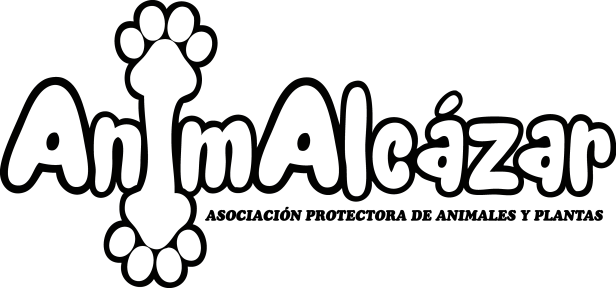 CUESTIONARIO PRE-ADOPCIÓN GATOSEl objetivo de este cuestionario es encontrar una adaptación óptima, de manera que ambos sean felices tras la adopción. Por favor, responda a continuación de cada pregunta, con la mayor claridad posible, y extiéndase en sus respuestas tanto como desee o crea necesario.A través de este cuestionario, queremos conocer un poco, a la persona que quiere cuidar de nuestros animales por el resto de sus vidas. Un abandono es muy doloroso para ellos, y no quisiéramos que lo volvieran a vivir.Muchas gracias por su colaboración.DATOS PERSONALES:1.- Nombre y Apellidos: 2.- DNI/NIF: 3.- Domicilio:4.- C. Postal /Localidad/Provincia: 5.- Año de nacimiento: 6.- Estado Civil: 7.- Profesión / Estudios: 8.- Teléfonos fijo y móvil de contacto: 9.- E-mail de contacto: 10.- Lugar de nacimiento; en caso de ser extranjero indique el tiempo que va a permanecer viviendo en España: ¿Por qué animal está interesado? (Sino sabe su nombre indique las características físicas del animal). ¿Sería para usted o para regalar?VIVIENDA:¿El gato va a vivir en un campo o en una casa? En caso de tener terraza ¿esta acristalada o con algún tipo de red para evitar cualquier posible precipitación del gato al vacio? Sabes que el gato es un animal MUY activo y necesita vivir en un espacio seguro, con imposibilidad de escapar ¿Te comprometes a mantenerlo protegido de pérdidas, robos, extravíos, ataques de otros animales o de humanos, con la terraza y ventanas de tu casa cubiertas con rejilla metálica, malla plástica o mosquitera? (marcar con una x)SI NO¿Vivienda propia, o de alquiler?:En caso de que viva de alquiler, ¿Tiene conocimiento el dueño/-a de la vivienda de que va usted a adoptar a un animal?, ¿está de acuerdo con ello?:¿Existe la posibilidad de una mudanza en los próximos 10-15 años?:FAMILIA:¿Comparten la decisión de adoptar todos los miembros del hogar?¿Hay alguna persona con alergias en su familia?: En caso de resultar algún miembro del hogar alérgico a los gatos ¿qué haríais?¿Trabaja actualmente?: Horario de trabajo:SOBRE GATOS EN GENERAL:¿Cuántos años cree que puede vivir un gato?:¿Qué necesidades cree que tiene y qué gastos cree que conlleva tener un gato?:¿Qué piensa de la esterilización de animales? ¿Esterilizaría usted a su mascota? ¿Por qué?SOBRE LA ADOPCIÓN:¿Por qué se decide a adoptar a un animal? ¿Con qué finalidad lo adopta? (Para compañía, para cría, como terapia,...)¿Qué lugar de la vivienda estaría destinada al gato?:¿Dónde dormirá el animal? (en su camita en el interior, en la cama con ustedes, en el corredor, en una caseta en el exterior, en una jaula, ...):¿Tiene o ha tenido animales? En caso de que así sea, cuéntenos un poco sobre ellos: de qué raza eran, sexo, qué ocurrió con ellos, de qué murieron, con qué edad murieron, qué relación tuvo con ellos, si los compró o los adoptó, dónde los adoptó,....:¿Qué carácter desea que tenga el gato? (Tranquilo, activo, cariñoso, independiente, valiente,...) ¿Cuánto tiempo pasaría el animal solo en casa?:¿Tiene previsto dejarle salir solo de casa? Si es así, ¿cuándo y por qué? ¿Es consciente del gasto que supone tener un animal? (Veterinario, comida, educación....) ¿Ha pensado qué hará con su gato por vacaciones?:¿Ha pensado que haría con el animal en caso de no poder hacerse cargo de él? ¿Qué motivos tendría para devolver un animal a la protectora?¿Ha visitado algún refugio de animales alguna vez?¿Es socio/-a de algún refugio o protectora de animales?¿Cuál?  Hacemos preseguimiento y seguimiento postadoptivo. ¿Está usted dispuesto a recibir las posibles visitas correspondientes a ambas fases del proceso de adopción? ¿Podría darnos la dirección y nombre de su veterinario y el permiso para hablar con él? G) SOBRE COMPORTAMIENTO DEL GATO:¿A qué cree usted que se deben los problemas de comportamiento que desarrollan los gatos?:  ¿Cuánto tiempo está dispuesto a conceder al animal adoptado para que se adapte a su nuevo hogar y familia?¿Cree que estos problemas tienen solución o, por el contrario, piensa que es imposible que desaparezca una mala conducta?:Muchas gracias por contestar a todas las preguntas. Con mucha seguridad podrá recibir una visita de algunos de nuestros colaboradores. Piense que estos animales lo han pasado muy mal, y necesitamos tener la seguridad de mandarlos a un lugar mejor.Gracias por su decisión de adoptar. Se lo agradecerán toda su vida.Una vez que hayamos contactado con usted y antes de adoptar su "gatito preferido", le recomendamos que adquiera un kit básico:TransportínAreneroComedero y bebederoComida de gatos Un árbol rascador  ocupan poco espacio y suele ser un lugar de juegos y reposo ideal, sobretodo un lugar donde poder desgastar sus uñas.